Расчет однофазной цепи переменного токаРассчитать комплексные действующие значения токов в ветвях схемы методом эквивалентных преобразованийСоставить баланс активных и реактивных мощностейРассчитать комплексные действующие напряжения на всех элементах схемыПостроить векторную диаграммуПоказать на схеме включение однофазного ваттметра для измерения активной мощности. Определить его показания.Записать выражения для мгновенных значений входных величин напряжения и тока.Данные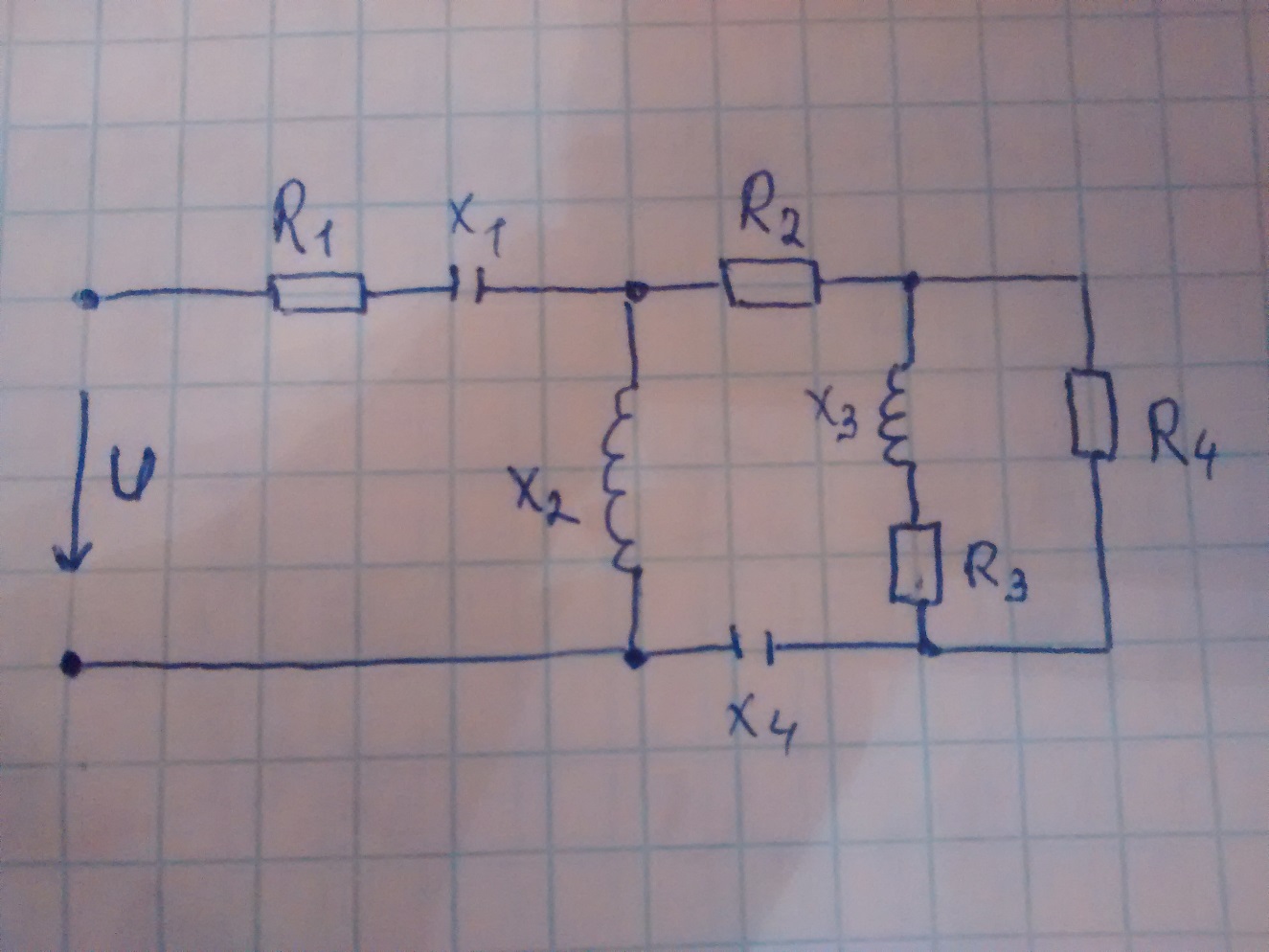 X1 (Ом)X2 (Ом)X3 (Ом)X4 (Ом)30301015U (В)R1 (Ом)R1 (Ом)R1 (Ом)R1 (Ом)Ψ (град.)2204015201530